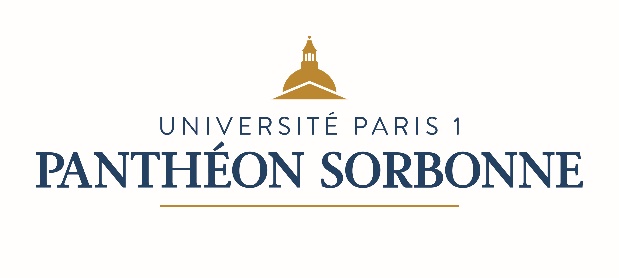 Fact Sheet for Erasmus and Exchange studentsAcademic year 2019/2020International Relations DepartmentInternational Relations DepartmentInternational Relations DepartmentUniversité Paris 1 Panthéon-SorbonneErasmus Code – EUC Number : FPARIS001Address : Maison Internationale, 58 boulevard Arago, 75013 Paris (France)Opening hours : Monday 2pm-5pm / Tuesday 9.30am-12.30pm /Wednesday 9.30am-12.30pm / Thursday 2pm-5pm / Friday 9.30am-12.30pmTelephone : 00 33 (0)1 44 07 75 37 / Email : relinter@univ-paris1.fr Website : https://www.pantheonsorbonne.fr/Course Catalogue: http://www.pantheonsorbonne.fr/fr/international/etudiants-etrangers/candidature-en-echange-licence-master/liste-des-cours-ouverts-aux-etudiants-en-echange/Université Paris 1 Panthéon-SorbonneErasmus Code – EUC Number : FPARIS001Address : Maison Internationale, 58 boulevard Arago, 75013 Paris (France)Opening hours : Monday 2pm-5pm / Tuesday 9.30am-12.30pm /Wednesday 9.30am-12.30pm / Thursday 2pm-5pm / Friday 9.30am-12.30pmTelephone : 00 33 (0)1 44 07 75 37 / Email : relinter@univ-paris1.fr Website : https://www.pantheonsorbonne.fr/Course Catalogue: http://www.pantheonsorbonne.fr/fr/international/etudiants-etrangers/candidature-en-echange-licence-master/liste-des-cours-ouverts-aux-etudiants-en-echange/Université Paris 1 Panthéon-SorbonneErasmus Code – EUC Number : FPARIS001Address : Maison Internationale, 58 boulevard Arago, 75013 Paris (France)Opening hours : Monday 2pm-5pm / Tuesday 9.30am-12.30pm /Wednesday 9.30am-12.30pm / Thursday 2pm-5pm / Friday 9.30am-12.30pmTelephone : 00 33 (0)1 44 07 75 37 / Email : relinter@univ-paris1.fr Website : https://www.pantheonsorbonne.fr/Course Catalogue: http://www.pantheonsorbonne.fr/fr/international/etudiants-etrangers/candidature-en-echange-licence-master/liste-des-cours-ouverts-aux-etudiants-en-echange/Mobility Office ContactsMobility Office ContactsMobility Office ContactsSonia Miranda-PignalHead of Mobility Office00 33 (0)1 44 07 76 71mobiliteri@univ-paris1.frSonia Miranda-PignalHead of Mobility Office00 33 (0)1 44 07 76 71mobiliteri@univ-paris1.frMatthieu HulbertIncoming Erasmus students / Non-Erasmus exchanges00 33 (0)1 44 07 76 75incoming@univ-paris1.frCécile LafaniInternational Credit Mobility00 33 (0)1 44 07 81 29cecile.lafani@univ-paris1.frCécile LafaniInternational Credit Mobility00 33 (0)1 44 07 81 29cecile.lafani@univ-paris1.frPhilippe Larochette Accomodation contact person00 33 (0)1 44 07 78 95rilogement@univ-paris1.frAcademic Calendar1st term: September 16th 2019 – January 18th 20202nd term: January 20th 2020 – Avril 27th 2020Examination periods1st term: January 6th 2020 – January 17th 20202nd term: May 4th 2020 – May 18th 2020(re-sit, if any: June 12th 2020 – July 1st 2020)Academic Calendar1st term: September 16th 2019 – January 18th 20202nd term: January 20th 2020 – Avril 27th 2020Examination periods1st term: January 6th 2020 – January 17th 20202nd term: May 4th 2020 – May 18th 2020(re-sit, if any: June 12th 2020 – July 1st 2020)Academic Calendar1st term: September 16th 2019 – January 18th 20202nd term: January 20th 2020 – Avril 27th 2020Examination periods1st term: January 6th 2020 – January 17th 20202nd term: May 4th 2020 – May 18th 2020(re-sit, if any: June 12th 2020 – July 1st 2020)Nomination and Application ProcessNomination and Application ProcessNomination and Application ProcessNomination deadlines1st term : May 15th 20202nd term : October 15th 2020Application deadlines1st term : May 30th 20202nd term: October 30th 2020Email for nominations : incoming@univ-paris1.frAfter nomination deadline students will receive the application procedure. They will be asked to fill in the online application form and attach the following documents : a copy of passport, a certificate of French language proficiency, a learning agreement, the transcripts of records, a resume, a motivation letter and two recommendation letters. Students will then receive an admission letter and information on the necessary steps for the online administrative registration.Nomination deadlines1st term : May 15th 20202nd term : October 15th 2020Application deadlines1st term : May 30th 20202nd term: October 30th 2020Email for nominations : incoming@univ-paris1.frAfter nomination deadline students will receive the application procedure. They will be asked to fill in the online application form and attach the following documents : a copy of passport, a certificate of French language proficiency, a learning agreement, the transcripts of records, a resume, a motivation letter and two recommendation letters. Students will then receive an admission letter and information on the necessary steps for the online administrative registration.Nomination deadlines1st term : May 15th 20202nd term : October 15th 2020Application deadlines1st term : May 30th 20202nd term: October 30th 2020Email for nominations : incoming@univ-paris1.frAfter nomination deadline students will receive the application procedure. They will be asked to fill in the online application form and attach the following documents : a copy of passport, a certificate of French language proficiency, a learning agreement, the transcripts of records, a resume, a motivation letter and two recommendation letters. Students will then receive an admission letter and information on the necessary steps for the online administrative registration.Language of coursesFrenchRecommended level for Bachelor / Master degreeB2/C1Recommended level for Bachelor / Master degreeB2/C1Exchange related informationExchange related informationIntegration week for incoming studentsLanguages courses available to international studentsWebsite for incoming studentsAccommodationOne week before the beginning of the semesterhttp://www.pantheonsorbonne.fr/en/ufr/ddl/http://www.pantheonsorbonne.fr/international/etudiants-etrangers/candidature-en-echange-licence-master/https://www.pantheonsorbonne.fr/international/foreign-students/accommodation/Additional useful informationAdditional useful informationWebsite : www.univ-paris1.frWebsite : www.univ-paris1.fr